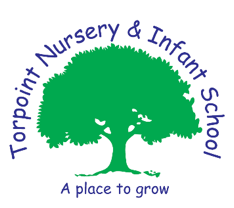 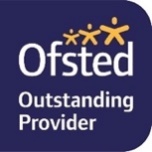 Please complete all the white boxes on the first page of this form and return it to school via the school email secretary@torpoint-inf.cornwall.sch.ukAt the current time receiving this from your email will act as your permission as we cannot take a signature.PUPIL DETAILSI understand that I must deliver the medicine in a sealed clear bag with my child’s name clearly displayed and place it into the plastic box in the school reception.This page is for school to complete Confirmation of First Aider to Administer MedicationI agree that …………………………………………………………………… will receive the medicine as stated above.  This arrangement will continue until instructed by Parents/Carers.Signed: ………………………………………………………………………………………...	Date: ……………………………………………………………Child’s Name: ………………………………………………………………………………	Class: ……………………………………………………………Name of PupilClass DOB Address:                                          PRESCRIPTION MEDICATION                                          PRESCRIPTION MEDICATION                                          PRESCRIPTION MEDICATION                                          PRESCRIPTION MEDICATION                                          PRESCRIPTION MEDICATIONCondition or illness the medication is forCondition or illness the medication is forName/Type of Medication (as described on the container):Name/Type of Medication (as described on the container):Date DispensedUse By DateUse By DateLength of time your child requires the medicineLength of time your child requires the medicineDosage and methodDosage and methodTime of day medicine is requiredTime of day medicine is requiredSpecial Precautions to be taken (if any):Special Precautions to be taken (if any):Possible Side Effects (if any):Possible Side Effects (if any):I have administered this medicine to my child previously with no side effectsI have administered this medicine to my child previously with no side effectsThis is the original packagingThis is the original packagingNON-PRESCRIBED MEDICATIONNON-PRESCRIBED MEDICATIONNON-PRESCRIBED MEDICATIONNON-PRESCRIBED MEDICATIONNON-PRESCRIBED MEDICATIONThis is the original packagingThis is the original packagingI have administered this medicine to my child previously with no side effectsI have administered this medicine to my child previously with no side effectsI have administered this medicine to my child previously with no side effectsI have administered this medicine to my child previously with no side effectsThis medicine does not contain aspirinThis medicine does not contain aspirinNameRelationship to PupilContact Number Date W/B:TimeTimeTimeAdministered By:Witnessed By:MondayTuesdayWednesdayThursdayFridayW/B:TimeTimeTimeAdministered By:Witnessed By:MondayTuesdayWednesdayThursdayFridayW/B:TimeTimeTimeAdministered By:Witnessed By:MondayTuesdayWednesdayThursdayFridayW/B:TimeTimeTimeAdministered By:Witnessed By:MondayTuesdayWednesdayThursdayFridayW/B:TimeTimeTimeAdministered By:Witnessed By:MondayTuesdayWednesdayThursdayFriday